TENTO PROJEKT JE SPOLUFINANCOVÁN ZE ZDROJŮ EUZadavatel veřejné zakázky:Pověřená osoba:SOUČÁST DOKUMENTACE O VEŘEJNÉ ZAKÁZCETento projekt registrační číslo CZ.05.3.29/0.0/0.0/15_005/0000464 je podporován z Fondu soudržnosti 
v rámci Operačního programu životního prostředí, PRIORITNÍ OSA 3: Odpady a materiálové toky, ekologické zátěže a rizika.Výběrové řízení je realizováno na základě pokynů a požadavků materiálu
Zadávání veřejných zakázek v OPŽP 2014 - 2020, verze 4.0, znění účinné od 1. 4. 2016.Výzva k podání nabídky - Zadávací dokumentace je soubor dokumentů, údajů, požadavků a technických podmínek vymezujících předmět zakázky v podrobnostech nezbytných pro zpracování nabídky. Výběrové řízení na předmětnou zakázku není zadávacím řízení dle zákona č. 137/2006 Sb., 
o veřejných zakázkách, ve znění pozdějších předpisů.Zadávací podmínky předmětné veřejné zakázky jsou souhrnem požadavků zadavatele obsahující vymezení předmětu veřejné zakázky (např. Obchodní podmínky zadavatele, apod.). Zadvatel upozorňuje dodavatele na skutečnost, že zadávací dokumentace je souhrnem požadavků zadavatele a nikoliv konečným souhrnem veškerých požadavků vyplývajících z obecně platných norem. Dodavatel se tak musí 
při zpracování své nabídky vždy řídit nejen požadavky v zadávacích podmínkách, ale též ustanoveními příslušných obecně závazných norem.Informace a údaje uvedené v jednotlivých částech zadávacích podmínek vymezují závazné požadavky zadavatele na zpracování nabídky a plnění veřejné zakázky. Tyto požadavky je dodavatel povinen plně a bezvýhradně respektovat při zpracování své nabídky a ve své nabídce akcepovat. Neakceptování všech požadavků zadavatele uvedených 
v zadávacích podmínkách bude považováno za nesplnění zadávacích podmínek s výsledkem možného vyloučení uchazeče z další účasti na výběrovém řízení.V předmětném výběrovém řízení zastupuje zadavatele firma Jan Husák IČ: 75751313, sídlem Těšany 347, 
66454 Těšany (dále jen „pověřená osoba“). Pověřená osoba je oprávněna za zadavatele jednat, přičemž pověřené osobě není uděleno zmocnění k rozhodovacím úkonům.Dnem rozhodným pro počátek běhu nebo ukončení běhu příslušných lhůt jsou úkony učiněné pověřenou osobou. S ohledem na tuto skutečnost jsou účastníci předmětné veřejné zakázky (dodavatel, uchazeč) povinni veškeré doklady a požadované listiny doručovat pověřené osobě. Doklady a požadované listiny se považují za doručené dnem,
kdy byly prokazatelně doručeny pověřené osobě. Od této doby pak začínají plynout i případné lhůty vázané 
na doručení dokladů a požadovaných listin. Pojmy:Dodavatel – Fyzická nebo právnická osoba, která dodává zboží, poskytuje služby nebo provádí stavební práce.Elektronické tržiště – Webová aplikace, která umožňuje elektronické zadávání veřejných zakázek.Písemná forma – Listinná nebo elektronická forma, včetně emailové či obdobné komunikace,přičemž elektronický podpis není povinnou náležitostí, vyjma u nabídek podaných v elektronické podobě.Profil zadavatele – Elektronický nástroj, prostřednictvím kterého zadavatel uveřejňuje informace a dokumenty ke svým veřejným zakázkám způsobem, který umožňuje neomezený a přímý dálkový přístup, a jehož internetová adresa je uveřejněna ve Věstníku veřejných zakázek.Předpokládaná hodnota – Předpokládaná výše peněžitého závazku vyplývající pro zadavatele z plnění veřejné zakázky.Uchazeč – Dodavatel, který podal nabídku ve výběrovém řízení.Veřejná zakázka – Zakázka realizovaná na základě písemné smlouvy mezi zadavatelem a jedním či více dodavateli, jejímž předmětem je úplatné poskytnutí dodávek či služeb nebo úplatné provedení stavebních prací.Věstník veřejných zakázek – Část Informačního systému o veřejných zakázkách, která zabezpečuje uveřejňování informací o veřejných zakázkách.Výběrové řízení – Postup zadavatele při zadávání veřejné zakázky podle tohoto dokumentu (tedy mimo režim ZVZ), a to od zahájení výběrového řízení až do uzavření smlouvy nebo do zrušení výběrového řízení.Zadávací řízení – Postup zadavatele při zadávání veřejné zakázky podle ZVZ.Zadavatel – Každý žadatel/příjemce, který během realizace projektu provádí výběrové/zadávací řízení.Zájemce – Dodavatel, který byl zadavatelem ve výběrovém řízení vyzván k podání nabídky.Předmět veřejné zakázkyPředmětem veřejné zakázky na dodávky je dodávka ..................... ks. plastových nádob o objemu 
120 l pro sběr a svoz biologicky rozložitelných odpadů.Technická specifikace předmětu veřejné zakázky:Minimální požadované parametry - Nádoba na bioodpadobjem nádoby min. 120 lnádoba odpovídá normě EN 840-1-5-6materiál: polyethylen (HDPE)váha nádoby min. 9 kgodolnost proti chemickým, biologickým, povětrnostním vlivům a UV záření odvětrání nádoby zabraňující vnikání dešťové vodyvnitřní stěny hladkévětrací otvory v těle nádobyhorní odklopné víko s madlemvíko, které umožňuje odpařování parzávěs (madlo pro manipulaci)mřížkový rošt nad dnem nádoby: odklopný, plastovýbarva nádoby: žlutá2 kolečka o průměru min. 200 mm, kovová oskaNádoba vhodná pro vyprazdňování hřebenovým vyklápěčem svozového vozidla.Na nádobách bude uveden výrobce a výrobní šarže či datum výroby.Nádoby budou označeny nápisem „BIO“ nebo „Bioodpad“ a trvanlivou nálepkou se základní informací jaké odpady se prostřednictvím nádoby sbírají.Klasifikace předmětu veřejné zakázky podle kódů Common Procurement Vocabulary (CPV):Předpokládaná hodnota veřejné zakázky:Zadávací podmínky - Zadávací dokumentace veřejné zakázky:Kompletní rozsah zadávacích podmínek veřejné zakázky tj. Zadávací dokumentace včetně veškerých příloh je volně dostuplná na profilu zadavatele:https://www.vhodne-uverejneni.cz/profil/mesto-jevisoviceZákladním předpokladem pro realizaci předmětné veřejné zakázky je splněním kvalifikace požadované zadavatelem.Požadavky na prokázání splnění základních kvalifikačních předpokladů:Základní kvalifikační předpoklady dodavatel prokáže v souladu s ustanovením předložením čestného prohlášení, z jehož obsahu bude zřejmé, že dodavatel kvalifikační předpoklady splňuje.Vzor takového čestného prohlášení je obsažen v Příloze č. 1 ZP (ZKP-čestné prohlášení).Požadavky na prokázání splnění profesních kvalifikačních předpokladů:Dodavatel prokáže doložením výpisu z obchodního rejstříku pokud je v něm zapsán, či jiné obdobné evidence, pokud je v ní zapsán. Doklad nesmí být starší než 90 dní k datu podání nabídekDodavatel prokáže doložením oprávnění k podnikání na činnosti, které jsou předmětem veřejné zakázkyPožadavky na prokázání splnění technických kvalifikačních předpokladů:Rozsah požadovaných informací a dokladů:Dodavatel předloží seznam nejméně dvou významných dodávek svým charakterem odpovídající předmětu této veřejné zakázky realizovaných dodavatelem v posledních 3 letech s uvedením jejich rozsahu a doby plnění, přílohou tohoto seznamu musí být:1.	osvědčení vydané či podepsané veřejným zadavatelem, pokud bylo zboží dodáno veřejnému zadavateli2.	osvědčení vydané jinou osobou, pokud bylo zboží dodáno jiné osobě než veřejnému zadavateli, nebo3.	smlouva s jinou osobou a doklad o uskutečnění plnění dodavatele, není-li současně možné osvědčení podle bodu 2 od této osoby získat z důvodů spočívajících na její straně.Způsob prokázání splnění technických kvalifikačních předpokladů:Dodavatel prokáže splnění tohoto technického kvalifikačního předpokladu, pokud předloží seznam nejméně dvou významných dodávek svým charakterem odpovídající předmětu této veřejné zakázky realizovaných dodavatelem v posledních 3 letech s uvedením jejich rozsahu a doby plnění. 
Seznam nejméně dvou významných dodávek svým charakterem odpovídající předmětu této veřejné zakázky realizovaných dodavatelem v posledních 3 letech musí být vyhotoven formou čestného prohlášení dle vzoru - Příloha č. 2 ZP (seznam významných dodávek) podepsaného osobou oprávněnou jednat jménem nebo za dodavatele. V tomto seznamu dodavatel dále vyznačí údaje
a přiloží příslušné dokumenty.Vymezení minimální úrovně tohoto kvalifikačního předpokladu, odpovídající druhu, rozsahu a složitosti předmětu plnění veřejné zakázky:Dodavatel prokáže splnění tohoto technického kvalifikačního předpokladu, pokud v seznamu nejméně dvou významných dodávek jím realizovaných za poslední 3 roky (když rozhodným datem je termín pro podání nabídky, tzn. dodávky nesmí být starší tří let k datu pro podání nabídek a musí být řádně dokončeny) budou uvedeny minimálně dvě významné dodávky svým charakterem odpovídající předmětu této veřejné zakázky (dodávka plastových kontejnerů na odpady), jejichž finanční objem dosáhl nebo přesáhl 500 000 Kč bez DPH, a to pro každou dodávku vždy samostatně.Přílohou tohoto seznamu musí být:1.	osvědčení vydané či podepsané veřejným zadavatelem, pokud bylo zboží dodáno veřejnému zadavateli2.	osvědčení vydané jinou osobou, pokud bylo zboží dodáno jiné osobě než veřejnému zadavateli, nebo3.	smlouva s jinou osobou a doklad o uskutečnění plnění dodavatele, není-li současně možné osvědčení podle bodu 2 od této osoby získat z důvodů spočívajících na její straně.V rámci zpracování nabídek dodavatelé předloží prosté kopie výše definovaných dokladů. Dodavatel, se kterým má být uzavřena smlouva, je povinen před jejím uzavřením předložit zadavateli originály, nebo úředně ověřené kopie výše definovaných dokladů prokazujících splnění kvalifikace. Nesplnění této povinnosti se považuje za neposkytnutí součinnosti k uzavření smlouvy.Doba plnění veřejné zakázky:	do 31. 8. 2016Místo plnění:	Jihomoravský kraj, Město JevišoviceDodavatel stanoví nabídkovou cenu jako celkovou cenu za celé plnění veřejné zakázky včetně všech souvisejících činností. V této ceně musí být zahrnuty veškeré činnosti související s plněním veřejné zakázky, včetně dopravy nádob do místa plnění. Uchazeč odpovídá za úplnost specifikace veškerých činností souvisejících s plněním předmětu veřejné zakázky při zpracování nabídkové ceny. Nabídková cena bude zpracována na požadovaný rozsah dodávky dle Článku IV. 
Nabídková cena bude zpracována v následující skladbě:Uchazeč v nabídce předloží oceněný a podepsaný soupis dodávek Příloha č. 4 ZP (soupis dodávek), který bude následně přílohou kupní smlouvy.Podmínky za nichž je možno překročit nabídkovou cenu.Uchazeč může překročit nabídkovou cenu pouze v případě změny sazby daně z přidané hodnoty 
na plnění, která jsou předmětem veřejné zakázky.Zadavatel pro účely veřejné zakázky stanovuje obchodní a platební podmíky formou vzorového závazného textu kupní smlouvy Příloha č. 5 ZP (obchodní podmínky).Obchodní podmínky Dodavatel musí obchodní podmínky zadavatele akceptovat v plném rozsahu. V případě, že se bude návrh smlouvy uchazeče od obchodních podmínek zadavatele odchylovat, 
bude tato skutečnost považována za nesplnění vyhlášených podmínek předmětného výběrového řízení. Dodavatel (uchazeč) do návrhu smlouvy připojí své identifikační údaje, informaci o výši nabídkové ceny a přílohy. Jiná změna není přípustná.Předpokladem zadání veřejné zakázky dodavateli je podání nabídky. V nabídce musí být uvedeny identifikační údaje uchazeče (dodavatele).Nabídka dodavatele musí obsahovat návrh smlouvy podepsaný osobou oprávněnou jednat jménem 
či za dodavatele. Součásti nabídky musí být rovněž další dokumenty požadované zadavatelem, 
a rovněž doklady a informace prokazujících splnění kvalifikace.Dodavatel může podat pouze jednu nabídku. Nabídky se podávají písemně v českém jazyce 
(1x originál, 1x prostá kopie) a v elektronické podobě (komplet celá nabídka 1x formát .pdf 
na CD nosiči). Dodavatel je povinen předložit svou nabídku ve lhůtě stanovené pro podání nabídek. Nabídky musí být podány v uzavřené obálce, zabezpečené proti manipulaci s jejím obsahem, 
označené názvem zakázky a obchodním jménem a adresou dodavatele. 
Nabídka dodavatele nesmí obsahovat přepisy nebo opravy, které by mohly uvést zadavatele v omyl, 
a musí být zajištěna způsobem znemožňujícím manipulaci s jednotlivými listy.
Nabídka musí být podána v řádně uzavřené obálce označené názvem veřejné zakázky,
na které musí být uvedena adresa dodavatele. Obálka bude označena zvýrazněným čitelným textem:NABÍDKA - Doplnění sběru separovaných odpadů ve městě Jevišovice - NEOTEVÍRATVarianty nabídky nejsou přípustné. Základním hodnotícím kritériem pro zadání předmětné veřejné zakázky je nejnižší nabídková cena.Hodnocení nabídek bude provedeno seřazením jednotlivých nabídek dle nabídnuté ceny tak, že jako nejúspěšnější bude stanovena nabídka s nejnižší nabízenou cenou.Nabídky dodavatelů musí být doručeny zadavateli nejpozději do 31. 5. 2016 do 9:45 hodin, 
a to na na adresu sídla zadavatele: Jevišovice 56, 671 53 Jevišovice. 
Za včasné doručení nabídky ručí dodavatel.Zadavatel nenese odpovědnost za pozdní doručení nabídek učiněné prostřednictvím poštovní, kurýrní, či jiné obdobné doručovatelské dodávky. Okamžikem doručení nabídky je v tomto případě fyzické předání nabídky do rukou kontaktní osoby.V případě osobního předání nabídky dodavatel telefonicky upozorní osobu pověřenou převzetím nabídky den před plánovaným předáním. Osobní předání je možné v pracovních dnech 
od 8:00 do 14:00 hod. V poslední den lhůty pro podání nabídek do 9:45 hodin. 
Okamžikem doručení je okamžik předání nabídky níže uvedené kontaktní osobě a podepsání protokolu o předání a převzetí nabídkyKontaktní osoba: ..................................., tel.: +420 .................................Otevírání obálek s nabídkami se uskuteční dne 31. 5. 2016 od 10:00 hodin v zasedací místnosti 
na adrese sídle zadavatele: Jevišovice 56, 671 53 Jevišovice.Otevírání obálek s nabídkami se mají právo účastnit uchazeči, kteří podali do předmětného výběrového řízení nabídku, z kapacitních důvodů vždy však maximálně dva zástupci od jednoho uchazeče. Otevírání obálek se mohou zúčastnit i další osoby, o nichž tak stanoví zadavatel.Zadavatelem jmenovaná komise bude otevírat obálky postupně podle pořadového čísla a bude kontrolovat, zda je nabídka zpracována v požadovaném jazyku a zda je návrh smlouvy podepsán osobou oprávněnou jednat jménem či za uchazeče. Po provedení kontroly každé nabídky podle předchozího odstavce sdělí komise přítomným uchazečům identifikační údaje uchazeče a informaci o tom, zda nabídka splňuje požadavky podle předchozího odstavce. Komise sdělí přítomným uchazečům rovněž informaci o nabídkové ceně. Na nabídku podanou po uplynutí lhůty pro podání nabídek se pohlíží, jako by nebyla podána. 
Nabídka podaná po uplynutí lhůty pro podání nabídek se uchazeči nevrací a zůstává pro účely archivace u zadavatele.Zadavatel si vyhrazuje právo výběrové řízení zrušit do uzavření smlouvy.Dodavatel nemá právo na náhradu nákladů spojených s účasti v zadávacím řízení. 
Nabídky se uchazečům nevracejí a zůstávají u zadavatele jako součást Dokumentace o zadání veřejné zakázky, a to i v případech, kdy zadavatel veřejnou zakázku zrušil.Zadavatel si vyhrazuje právo ověřit skutečnosti uvedené jednotlivými uchazeči v nabídkách.Zadavatel si vyhrazuje právo jednat o konečném znění smlouvy s výjimkou ustanovení, 
které byly předmětem hodnocení nabídek.Veškerá oznámení, dotazy, připomínky, či jinou komunikaci týkající se předmětného výběrového řízení jsou dodavatelé povinni v souladu s bodem 3 zasílat pověřené osobě v jedné z níže uvedených forem:listinná forma (na adresu Jan Husák, Těšany 347, 664 54 Těšany) v podobě originálu podepsaného osobou oprávněnou jednat jménem nebo za dodavatele, nebo poštovní datová zpráva opatřená zaručeným nebo uznávaným elektronickým podpisem dodavatele, či osoby oprávněné jednat jménem nebo za dodavatele (dle zákona č. 227/2000 Sb. o elektronickém podpisu v platném znění) z datové schránky dodavatele do datové schránky pověřené osoby (ID datové schránky: w57rxw6), neboelektronická pošta - e-mail (na adresu husakml@seznam.cz)
Vzhledem ke skutečnosti, že se jedná o právní úkon dodavatele, požaduje zadavatel, 
aby byla taková komunikace prováděna osobou oprávněnou jednat jménem nebo 
za dodavatele. Dodavatel je povinen oprávnění dle předchozí věty prokázat.Dodavatelé mají možnost písemně předložit dotazy a žádosti o dodatečné informace nejpozději 
4 pracovních dny před uplynutím lhůty pro podání nabídek. Pro doručování dotazů či žádostí 
o dodatečné informace platí podmínky dle bodu 3. Kopie písemných odpovědí budou rozeslány všem známým dodavatelům výběrového řízení včetně znění dotazu či textu žádosti o dodatečné informace. Zadavatel vždy uveřejní dotazy či žádosti o dodatečné informace včetně odpovědí na profilu zadavatele.Dodavatel (uchazeč) je povinen zajistit příjem poštovních zásilek doručovaných na jeho adresu 
(sídlo, místo podnikání). Za doručení zásilky se budou považovat také případy, kdy pošta zásilku vrátí, neboť se adresát nezdržoval na uvedené adrese nebo odmítl zásilku z jakéhokoliv důvodu převzít. Dnem doručení bude v takovém případě oznámení pošty odesílateli o neúspěšném doručení zásilky. Zadavatel si vyhrazuje právo oznámit rozhodnutí o vyloučení uchazeče, jeho uveřejněním na profilu zadavatele, v takovém případě se rozhodnutí o vyloučení uchazeče považuje za doručené okamžikem uveřejnění na profilu zadavatele.Zadavatel si vyhrazuje právo uveřejnit oznámení o výběru nejvhodnější nabídky, jeho uveřejněním na profilu zadavatele. V takovém případě se oznámení o výběru nejvhodnější nabídky považuje za doručené všem dotčeným uchazečům okamžikem uveřejnění na profilu zadavatele.Zadávací lhůta, po kterou jsou uchazeči svými nabídkami vázáni, činí 90 dní. Zadávací lhůta začíná běžet okamžikem skončení lhůty pro podání nabídek a končí dnem doručení oznámení zadavatele 
o výběru nejvhodnější nabídky. Zadávací lhůta se prodlužuje uchazečům, s nimiž může zadavatel uzavřít smlouvu, až do doby uzavření smlouvy nebo do zrušení výběrového řízení. Krycí list nabídky, na kterém budou uvedeny identifikační a kontaktní údaje o uchazeči (obchodní firma/jméno uchazeče, sídlo uchazeče, úplnou adresa uchazeče pro poštovní styk, jméno pracovníka pověřeného věcným jednáním ohledně této veřejné zakázky, IČ, DIČ, telefon, fax, e-mail) a 
nabídková cena;Návrh smlouvy dle Článku VIII, podepsaný osobou oprávněnou jednat jménem či za dodavatele 
(dle Přílohy č. 5 ZP (obchodní podmínky) v listinné i elektroniské podobě na nosiči CD)Doklady prokazující splnění kvalifikace dle Článku VCenová nabídka zpracovaná dle Článku VII (dle zpracované Přílohy č. 4 ZP (soupis dodávek - 
v listinné i elektronické podobě ve formátu MS excelna nosiči CD)Každá výše uvedená část nabídky bude od ostatních zřetelně oddělena (např. barevným nebo číselným rozřazovačem) v uvedeném pořadí.Zadávací podmínky tvoří:Výzva k podání nabídky - Zadávací dokumentacePříloha č. 1 ZP (ZKP - čestné prohlášení)Příloha č. 2 ZP (soupis významných dodávek)Příloha č. 3 ZP (krycí list)Příloha č. 4 ZP (soupis dodávek)Příloha č. 5 ZP (obchodní podmínky)----------zadávací podmínky byly schváleny zadavatelem dne 18. 5. 2016V Telnici u Brna ................. 2016………………………………………………………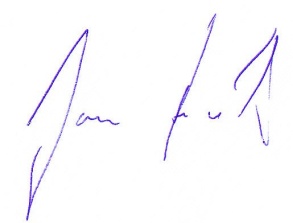 Jan Husákpověřená osoba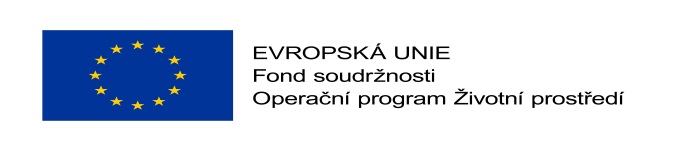 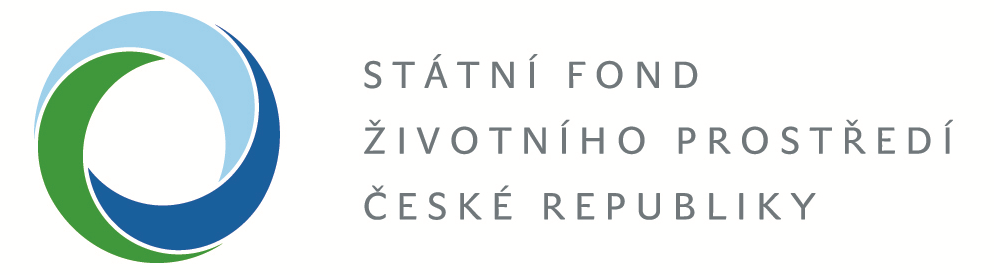 Název zadavatele:Město JevišoviceSídlo zadavate;le:Jevišovice 56, 671 53 JevišoviceIČ zadavatele:292923Název:Jan HusákSídlo:Těšany 347, 664 54 TěšanyKancelář:K Nádraží 191, 664 59 TelniceIČ:75751313Druh veřejné zakázky:Veřejná zakázka na dodávkyDruh výběrového řízení:Veřejná zakázka malé hodnoty Název veřejné zakázky:Doplnění sběru separovaných odpadů ve městě JevišoviceZADÁVACÍ PODMÍNKY VEŘEJNÉ ZAKÁZKYVýzva k podání nabídky - Zadávací dokumentacePreambuleZákladní údaje o zadavateliZadavatel:Město JevišoviceSídlo:Jevišovice 56, 671 53 JevišoviceOprávněná osoba zadavatele:Mgr. Pavel MálekTel.:+ 420 515 231 225E-mail:starosta@jevisovice.czIČ:292923Profil zadavatele:https://www.vhodne-uverejneni.cz/profil/mesto-jevisovice Základní údaje o pověřené osoběPověřená osoba:Jan HusákSídlo:664 54 Těšany 347Kancelář:K Nádraží 191, 664 59 TelniceIČ:75751313Telefon:+420 602 796 611ID datové schránky:w57rxw6E-mail:husakml@seznam.czSpolupracující osoba:Miroslava HusákováVymezení plnění předmětu veřejné zakázkyNázevCPVKontejnery a nádoby na odpad a odpadky34928480-6Předpokládaná hodnota veřejné zakázkycca 540 000,- Kč bez DPHPožadavky zadavatele na kvalifikaci dodavatelůDoba a místo plnění veřejné zakázkyPožadavky na způsob zpracování nabídkové cenyCena bez DPHDPH ve výši 21%Cena včetně DPHObchodní podmínkyPodmínky a požadavky na zpracování nabídkyVarianty nabídkyZpůsob hodnocení nabídek podle hodnotících kritériíLhůta pro doručení nabídek a otevírání obálek s nabídkamiDalší informace k zadávacímu řízeníDoporučené řazení nabídky uchazečeObsah zadávacích podmínek